AKTIVNOST: LJETOOPIS AKTIVNOSTI: UZ POMOĆ RODITELJA PROČITAJ REČENICE I POGLEDAJ SLIČICE O LJETU.DOLAZI NAM LJETO. LJETI IMA PUNO SUNCA I JAKO JE TOPLO. 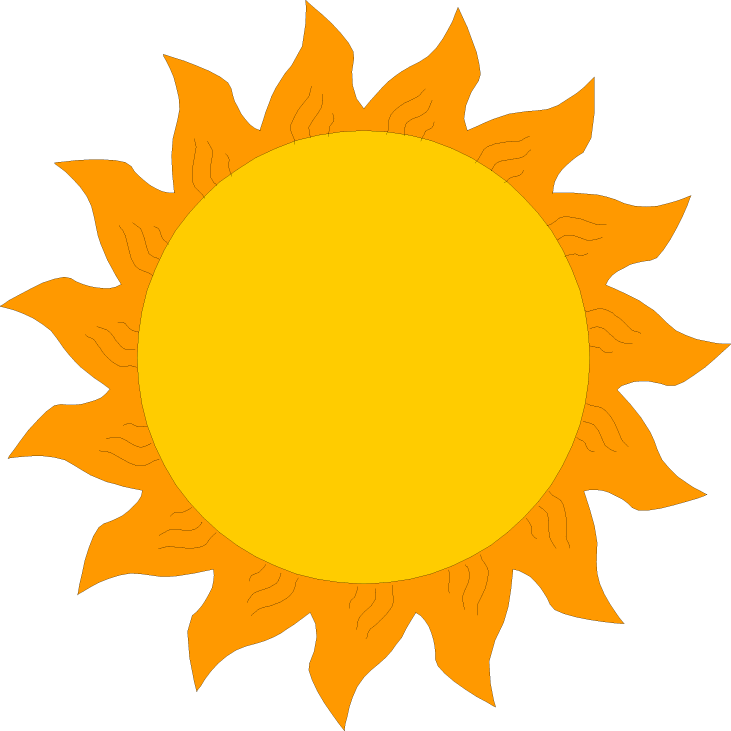 LJETI NOSIMO LAGANU ODJEĆU I OBUĆU: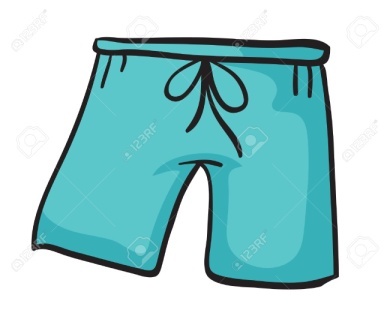 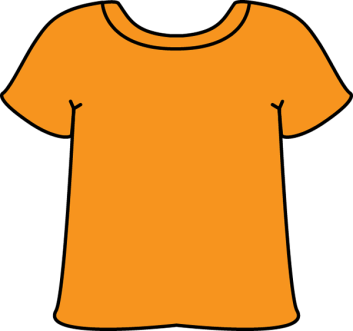 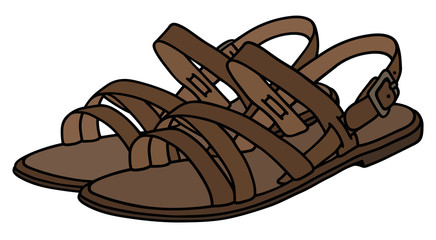 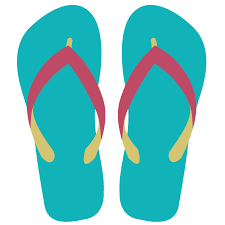 